Муниципальное казенное учреждение«Методический кабинет муниципального образования Щербиновский район»Аналитическая справка по итогам реализации мероприятий в области работы с одаренными детьмив 2019-2020 учебном годуИтоги проведения всероссийской олимпиады школьников в 2019 - 2020 учебном годуШкольный этап всероссийской олимпиады школьников. На школьном этапе в 2019-2020 учебном году приняло участие 2058 участников 4-11 классов (12010 участий) в 2018-2019 учебном году 2038 учащихся из 13 школ района (9642 участия). Организовано участие школьников во Всероссийской олимпиаде по 24 предметам. Большинство общеобразовательных организаций не организовали олимпиады по немецкому, французскому, китайскому, итальянскому и испанскому   языкам в связи с том, что эти предметы в школе не изучаются. Французский язык проведен в СОШ № 7 (1 участник).Мониторинг количества участий, дипломов призеров и победителейАнализ количественных показателей говорит о том, что, несмотря на увеличение количества участий школьников в олимпиаде, процентное отношение количества призеров уменьшилось, победителей – тоже уменьшилось. Анализ участия школьников на школьном этапе среди 4-11 классов показывает, что не все школьники вовлечены в олимпиадное движение. Показатель массовости участия обучающихся во ВОШ на школьном этапе (в разрезе ОО)Положительная динамика отмечена в МБОУ СОШ № 2,3,5,7,8,10,11,12.Отрицательная динамика показателя массовости говорит о том, что в МБОУ СОШ № 1,6,9,13 необходимо пересмотреть работу по организации проведения школьного этапа олимпиады и вовлечения школьников в олимпиадное движение.Итоги проведения муниципального этапа всероссийской олимпиады школьников в 2019 -  2020 учебном году.С 19 октября по 15 декабря 2019 года в муниципальном образовании Щербиновский район прошел муниципальный этап всероссийской олимпиады школьников 2019-2020 учебного года.На муниципальном этапе приняли участие 597 обучающихся 7-11 классов (1451 участий). 597 обучающихся (1451 участий) из 13 общеобразовательных организаций приняли участие в 21 олимпиаде (кроме испанского, итальянского и китайского языков). Количество дипломов призеров – 186 (146 чел.), победителей – 41(38 чел.)  всего 227(184 чел.)Массовость участия на муниципальном этапе составила 43,1% что меньше предыдущего года на 2,1 %. По итогам муниципального этапа ВсОШ 2019-2020 учебного года определены победители: 38 обучающихся и 146 призеров по предметам.Самыми многочисленными по количеству участников на муниципальном уровне стали предметы: Физическая культура, экология, биология, литература, физика, обществознание, русский язык, английский язык, астрономия.Анализируя качество участия школьников на муниципальном уровне, следует отметить, что большинство дипломов победителей и призеров школьники получили по предметам: физическая культура, биология, ОБЖ, литература, экология.Выявлен недостаточный уровень подготовленности по предметам: астрономия, география, информатика, немецкий язык, обществознание, право, физика, химия, экономика (участники не набрали 50% от максимально возможного количества баллов). По этим предметам отсутствуют дипломы победителей.Наилучшие результаты участия в муниципальном этапе Всероссийской олимпиады школьников в 2019-2020 учебном году показали обучающиеся следующих ОО (количество дипломов победителей и призеров): - МБОУ СОШ № 1 им. Ляпидевского ст. Старощербиновская -64, - МБОУ СОШ № 3 им. Е. И. Гришко ст. Старощербиновская – 48, - МБОУ СОШ № 2 им. П.И. Арчакова ст. Старощербиновская – 47.Отмечена низкая эффективность участия школьников МБОУ СОШ № 5, 8, 13.Региональный этап Всероссийской олимпиады школьниковв 2020 годуПо результатам муниципального этапа на региональный этап всероссийской олимпиады школьников приглашены 20 обучающихся по 5 предметам: по русскому языку (1 чел.) - Анченко Елизавета СОШ № 7;  по литературе (3 чел.) Быкова Ариана СОШ № 2, Дей Захар СОШ № 1, Анченко Елизавета СОШ № 7;по химии (1 чел.) Герасименко Никита СОШ № 3; по физической культуре (7 чел.) Гужов Матвей, Белоброва Мария, Чистякова Ангелина, Зверькова София. Реброва Дарина  СОШ № 1, Сарана Виктория СОШ № 2, Поливода Дмитрий СОШ № 3;  по ОБЖ (8 чел.) Жарков Иван, Лиханов Илья, Курилова Снежана, Реброва Дарина, Мансуров Руслан СОШ № 1, Быкова Ариана, Фурсова Яна СОШ № 2, Коноплев Никита СОШ № 12.С целью подготовки школьников к участию в региональном этапе всероссийской олимпиады школьников в 2020 году педагогами-наставниками  разработаны и реализованы индивидуальные образовательные маршруты, на муниципальном уровне проведены учебно-тренировочные занятия учителями тьюторами по подготовке к олимпиадам по русскому языку, литературе, физической культуре , ОБЖ и химии.С руководителями общеобразовательных организаций проведена разъяснительная работа о необходимости обеспечить 100% участие обучающихся на региональном этапе олимпиады.Все обучающиеся (100%) приняли участие в региональном этапе. Пять человек стали победителями и призерами:Жарков Иван победитель по ОБЖ;Анченко Елизавета призер по русскому языку;Дей Захар призер по литературе;Быкова Ариана призер по ОБЖ и литературе.По итогам ВсОШ 2019-2020 года  на региональном этапе данные обучающиеся награждены грамотами и медалями.Эффективность участия в региональном этапе Всероссийской олимпиады школьников составил 25%, что выше показателей за два предыдущих года (соответственно 12,5% и 6,7%).По итогам участия обучающихся в школьном, муниципальном и региональном этапах всероссийской олимпиады школьников в 2019-2020 учебном году на муниципальном уровне поставлены задачи:Повысить качество, результативность работы с одаренными учащимися в области олимпиадного движения для повышения рейтинга, в части результативности выступления обучающихся в предметных олимпиадах.Обсудить итоги олимпиады на заседаниях предметных РМО учителей, установочных совещаниях для завучей ОО и координатора по работе с одарёнными детьми и наметить дальнейшие пути для поддержки и развития одаренных детей. Для участия в муниципальном и региональном этапах олимпиады усилить подготовку учащихся через проведение индивидуальных консультаций, составление индивидуальных образовательныхмаршрутов обучающихся (ИОМ). Организовать психологические тренинги для участников регионального этапа. Организовать 100% участие победителей и призёров муниципального этапа ВсОШ в региональном этапе. Наградить победителей муниципального ВсОШ ценными подарками, педагогов, их подготовивших благодарственными письмами.Организовать участие педагогов, успешно работающих с одарёнными детьми в методическом семинаре по проведению муниципального и регионального этапов ВсОШ. Рекомендовать педагогам участие в курсах повышения квалификации по подготовке к муниципальному и региональному этапам ВсОШ.Для ОО:Организовать подготовку к учебным олимпиадам в течение всего учебного года. Скомплектовать  банк данных одаренных и мотивированных детей по учебным предметам на начало учебного года.Обеспечить методическую поддержку учителям, проводящим подготовку к олимпиадам.  Стимулировать работу педагогов при подготовке к предметным олимпиадам.Итоги проведения региональной олимпиады школьников в 2019 - 2020 учебном годуНа основании письма ГБОУ ИРО КК в муниципальном образовании Щербиновский район организовано проведение школьного и муниципального этапов региональной олимпиады по кубановедению, журналистике и политехнической олимпиады. Школьный этап проведен в сроки: 25 ноября  - политехническая олимпиада; 28 ноября - по кубановедению;  2 декабря  -по журналистике.Муниципальный этап политехнической олимпиады прошел 27 ноября 2019 года, приняли участие 31 обучающийся 10 и 11 классов, победителей и призеров нет.Муниципальный этап по кубановедению прошел 21 января 2020 года. приняли участие 86 обучающихся. Победителей и призеров – 24 чел. С 26 мая по 5 июля проведены региональные олимпиады для обучающихся 7-8 классов. Приняли участие в дистанционном режиме 3 обучающихся: Милютина Валерия СОШ№ 3 по биологии (участник 45 б.), Мамонтова Ксения и Романенко София СОШ 1 по русскому языку обе участники соответственно 15 и 27 баллов.Итоги  проведения школьного и муниципального этапов олимпиады для учащихся начальной школы  в 2019 - 2020 учебном годуВ целях выявления и развития творческих способностей учащихся начальной школы, их интереса к научной деятельности, создания условий для поддержки одаренных детей, пропаганды научных знаний проведены 	 школьный и муниципальный этапы олимпиады для учащихся начальной школы  по математике и русскому языку. По русскому языку - 26 февраля 2020 года, приняли участие  - 101 ученик,  по математике - 28 февраля 2020 года  -94 ученика. (списки прилагаются) Победителей -7 чел, призеров – 47 чел. По итогам муниципального этапа сформированы списки участников зонального этапа олимпиады.  Предоставлена кандидатура в состав зонального оргкомитета олимпиады и зональной предметно - методической  комиссии (Александрова Ж.А.) и список кандидатов в члены жюри зонального этапа олимпиады для учащихся начальной школы Щербиновского района ( Нестеренко Н.В. и Ежова Е. И.)	Проведение зонального этапа олимпиады перенесено в связи с карантином.СПИСОК победителей муниципального этапа олимпиады для учащихся начальной школы в 2019 - 2020 учебном годуСПИСОК призеров муниципального этапа олимпиады для учащихся начальной школы в 2019 - 2020 учебном годуОбучение одаренных детей
в ГБУ ДО «Центр развития одаренности» в 2019-2020 учебном годуГосударственное бюджетное учреждение дополнительного образования Краснодарского края «Центр развития одаренности» (далее — Центр) информировало о начале приема заявлений на обучение интеллектуально одаренных школьников в 2019-2020 учебном коду с 15 июля 2019 года.Форма обучения очно-заочная с применением дистанционньг< образовательных технологий и электронного обучения, состоящая из трех курсов: дистанционные курсы «Интеллектуал», очные курсы «Эрудит», заочные курсы «Юниор».Для обучения на дистанционных курсах «Интеллектуал» приглашались учащиеся 8-11. классов из числа победителей и призеров регионального этапа Всероссийской олимпиады школьников (пригласительный порядок). Обучение проводилось по предметам: география, биология, история, русский язык, физика, информатика и ИКТ, химия, астрономия, обществознание, экология, экономика.Для обучения на очных курсах «Эрудит» приглашались учащиеся 7-11 классов из числа победителей и призеров муниципального этапа Всероссийской олимпиады школьников и региональных олимпиад (заявительный порядок), согласно примерному количеству выделенных вакантных мест для муниципальных образований, Обучение проводилось па предметам: английский язык, астрономия, биология, география, информатика и ИКТ, история, испанский язык, литература, математика, немецкий язык, обществознание, ОБЖ, русский язык, технология, физика, физическая культура, французский язык, химия, экология, экономика, МХК.Для обучения на заочных курсах «Юниор» приглашались учащиеся 5-8 классов из числа участников муниципального этапа Всероссийской олимпиады школьников, мотивированных на подготовку и участие в олимпиадах разного уровня (заявительный порядок), согласно примерному количеству выделенных вакантных мест для муниципальных образований. Обучение проводилось по предметам: русский язык, математика, история, биология, география, физика, право, химия, экология, экономика.Электронная регистрация осуществлялась учащимися одновременно на сайте Центра и Навигатора дополнительного образования Краснодарского края с августа по 15 сентября 2019 года. Документы на учащихся принимались от представителей муниципальных образований по графику с 16 по 25 сентября. Комплект документов содержал:заявление — анкету на имя директора Центра от родителей (законных представителей) на обучение; заявление- согласие от родителей (законных представителей) на обработку персональных данных; медицинскую справку о допуске к обучению (только для обучения по предметам «физическая культура» и «ОБЖ»).Согласно письму ГБОУ ДО «Центр развития одаренности» от 15.07.2019 № 00-05/270 в муниципальном образовании Щербиновский район была организована работа по подготовке документов для обучения на курсах одаренных детей МО и предоставлены заявки на обучение: На дистанционных курсах «Интеллектуал».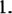 2. На очных курсах «Эрудит».З. На заочных курсах «Юниор».В течение года одаренные обучающиеся проходили обучение на курсах в соответствии с планом мероприятий. Выполняли контрольные работы, участвовали в учебно-тренировочных сборах, принимали участие в установочных лекциях.По итогам обучения в 2019-2020 учебном году   На дистанционных курсах 2 чел.  «Интеллектуал»  Плут Иван ( СОШ 3, 9 класс по химии) и Фефелова Дарья (СОШ 11, 8 класс по русскому языку);2. На очных курсах «Эрудит» Жарков Иван (СОШ 1, 9 класс по ОБЖ) и еще 8 обучающихся.З. На заочных курсах «Юниор» - 36  человек. 17 мая 2020 года была организована дистанционная итоговая олимпиада «Юниор». 22 ученика Щербиновского района приняли участие. По итогам года -  награждены свидетельством Черник Иван 7 класс (СОШ 3) по физике и Погосов Владимир 8 класс (СОШ 3) по экологии.Заместитель директора МКУ «МК МОЩР»                                                                     Ж.А. Александрова                                                   ШколаНе проведены олимпиадыВсего 5-11кл Участников %Победители и призерыэффективностьСОШ № 14083719122861СОШ № 23102518121585СОШ № 33312828514150ООШ № 4СОШ № 5Искусство 120110926458СОШ № 6Экономика 3021946410353СОШ № 7Английский язык120114956865СОШ № 871711005780СОШ № 9Астрономия и искусство276111408980СОШ № 10Информатик, искусство, экономика153100656464СОШ № 11Право 111109988880СОШ № 128669805580СОШ № 131271249710685всего2415190679126765Количество участий (4-11 класс)Количество дипломов призеровКоличество дипломов победителей2017-2018 учебный год110481986 (17,9 %)1067 (9,6 %)2018-2019 учебный год96421996 (20,7 %)868   (9 %)2019-2020 учебный год120102111 (17,6%)884 (7,4%)2017-2018 уч. год%2018 -2019 уч. год%2019-2020уч. год%ДинамикаСОШ № 186,7 94,791-2,3СОШ № 295,58081+1СОШ № 386,666,685+18,4СОШ № 596,862,692+29,4СОШ № 619,295,264-31,2СОШ № 758,156,495+38,6СОШ № 884,778,6100+21,4СОШ № 943,256,640-16,6СОШ № 1047,854,465+10,6СОШ № 1178,590,998+7,1СОШ № 1289,179,480+0,6СОШ № 1397,910097-3Район72,2 %78,3 %79%+0,7Отчет об итогахОтчет об итогахОтчет об итогахОтчет об итогахОтчет об итогахОтчет об итогах муниципального этапа (по предметам)  муниципального этапа (по предметам)  муниципального этапа (по предметам)  муниципального этапа (по предметам)  муниципального этапа (по предметам)  муниципального этапа (по предметам)  всероссийской олимпиады школьников в 2019-2020 учебном году всероссийской олимпиады школьников в 2019-2020 учебном году всероссийской олимпиады школьников в 2019-2020 учебном году всероссийской олимпиады школьников в 2019-2020 учебном году всероссийской олимпиады школьников в 2019-2020 учебном году всероссийской олимпиады школьников в 2019-2020 учебном годуЩербиновский р-нЩербиновский р-нЩербиновский р-нЩербиновский р-нЩербиновский р-нЩербиновский р-нМуниципальное образование: Муниципальное образование: Муниципальное образование: Муниципальное образование: Муниципальное образование: Муниципальное образование: №ОлимпиадаМуниципальный этап  
  (7-11 классы)Муниципальный этап  
  (7-11 классы)Муниципальный этап  
  (7-11 классы)Муниципальный этап  
  (7-11 классы)№ОлимпиадаКоличество участий Кол-во дипломов призеровКол-во дипломов победителей Кол-во дипломов победителей и призеров0Английский язык968191Астрономия880002Биология104325373География770004Информатика и ИКТ100005Искусство (МХК)4991106История523147Испанский язык00008Итальянский язык00009Китайский язык 000010Литература1002653111Математика6531412Немецкий язык1800013Обществознание9990914Основы безопасности и жизнедеятельности (ОБЖ)1052983715Право3150516Русский язык9731417Технология2624618Физика9900019Физическая культура1243794620Французский язык100021Химия5700022Экология1132052523Экономика40000ИТОГОИТОГО145118641227Отчет об итогахОтчет об итогахОтчет об итогахОтчет об итогахОтчет об итогахОтчет об итогахмуниципального  этапа всероссийской олимпиады школьников в 2019-2020 учебном годумуниципального  этапа всероссийской олимпиады школьников в 2019-2020 учебном годумуниципального  этапа всероссийской олимпиады школьников в 2019-2020 учебном годумуниципального  этапа всероссийской олимпиады школьников в 2019-2020 учебном годумуниципального  этапа всероссийской олимпиады школьников в 2019-2020 учебном годумуниципального  этапа всероссийской олимпиады школьников в 2019-2020 учебном годуМуниципальное образование: Щербиновский районМуниципальное образование: Щербиновский районМуниципальное образование: Щербиновский районМуниципальное образование: Щербиновский районМуниципальное образование: Щербиновский районМуниципальное образование: Щербиновский районМуниципальный этап (7-11 классы)Муниципальный этап (7-11 классы)Муниципальный этап (7-11 классы)Муниципальный этап (7-11 классы)Муниципальный этап (7-11 классы)Муниципальный этап (7-11 классы)Муниципальный этап (7-11 классы)Муниципальный этап (7-11 классы)Муниципальный этап (7-11 классы)Муниципальный этап (7-11 классы)Муниципальный этап (7-11 классы)Муниципальный этап (7-11 классы)УчастникиУчастникиПризерыПризерыПобедители Победители УчастникиУчастникиПризерыПризерыПобедители Победители Количество участий Число учащихся  (детей) *Количество дипломовЧисло учащихся (детей) *, награжденных дипломамиКоличество дипломовЧисло учащихся (детей) *, награжденных дипломамиКоличество участий Число учащихся  (детей) *Количество дипломовЧисло учащихся (детей) *, награжденных дипломамиКоличество дипломовЧисло учащихся (детей) *, награжденных дипломами12345614515971861464138СОШ №№ п/пФ. И. О. учащегосяКласс Предмет 31Рогачев Тимофей Витальевич1МатематикаРусский язык 32Сыса Варвара Алексеевна2Математика 23Твердомед Арина Петровна3Математика 14Кимлач Арина Евгеньевна3Математика 15Савченко Милена Владиславовна4МатематикаРусский язык26Погосова Валерия Гариповна3Русский язык17Волкова Велесса Дмитриевна2Русский языкСОШ №№ п/пФ. И. О. учащегосяКласс Предмет 21Чебан Аврора Олеговна1Математика 12Гром Мария Александровна1МатематикаРусский язык  33Никонова Анастасия Сергеевна1МатематикаРусский язык64Казачанская Ксения Артемовна1Математика25Жвавая Аделина Сергеевна1Математика 16Негоруца Егор Васильевич2МатематикаРусский язык57Шестакова Анна Алексеевна2Математика118Слюсаренко Кира Евгеньевна2Математика99Джафарова Виктория Сергеевна2Математика310Сигарев Денис Сергеевич2Математика 311Собянина Анна Андреевна2Математика 312Белая Доминика Руслановна2Математика113Левенец Максим Вадимович3Математика914Триль Максим Валерьевич3Математика715Редька Матвей Сергеевич 3Математика 316Литвиненко Владислав Николаевич3Математика 617Богатнова Ульяна Сергеевна3Математика 1118Коваленко Руслана Сергеевна3Математика1319Корочинский Виталий Васильевич3Математика220Бубнов Матвей Юрьевич4МатематикаРусский язык121Мамченко Мария Дмитриевна4Математика 222Сапунова Елизавета Федоровна4Математика 323Климов Кирилл Игоревич4Математика124Рущенко Владимир Николаевич4Математика125Лозинская Александра Антоновна4МатематикаРусский язык1126Плашкарева Дарья Александровна4Математика 1227Колосов Егор Сергеевич1Русский язык228Спирькина Полина Николаевна1Русский язык1229Абрамова Полина Александровна1Русский язык1030Попова Варвара Олеговна2Русский язык1131Слюсаренко Кира Евгеньевна2Русский язык132Лужная Екатерина Сергеевна2Русский язык233Семеняк Марина Валерьевна2Русский язык134Сыса Варвара Алексеевна2Русский язык935Головня Никита Андреевич2Русский язык936Грачев Дмитрий Анатольевич3Русский язык1137Коваленко Руслана Сергеевна3Русский язык1038Титаренко Андрей Андреевич3Русский язык539Шахова Полина Сергеевна3Русский язык340Лунев Вадим Андреевич3Русский язык241Кузьминович Владислав3Русский язык142Дорошенко Мария Дмитриевна3Русский язык843Дымченко София Александровна4Русский язык244Бубнов Матвей Юрьевич4Русский язык1145Соколова Анна Владимировна4Русский язык246Муравьева Мария Андреевна4Русский язык1047Бесшкурова Мария Андреевна4Русский язык